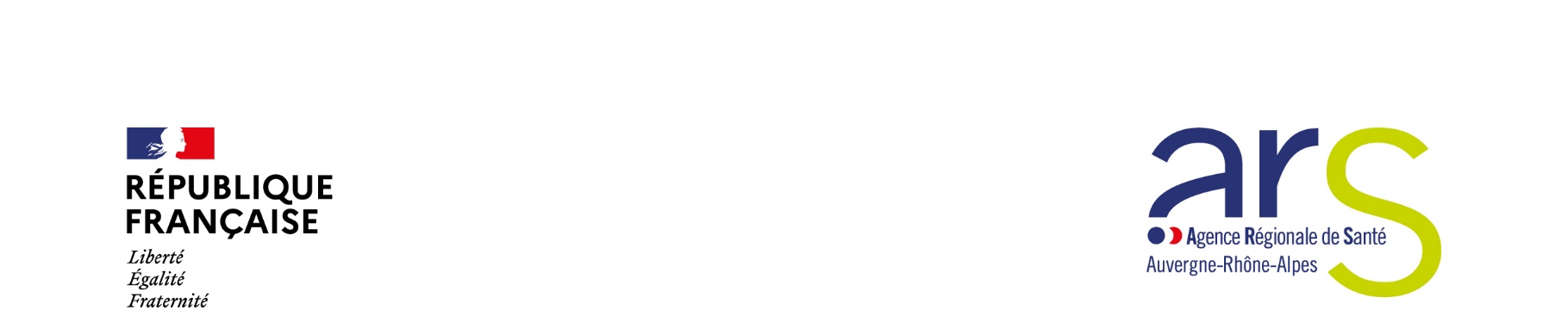 A joindre en pièce complémentaire dans votre demande Ma démarche santéA compter du 1er janvier 2024, dans le cadre de l’instruction des demandes de financement, l’ARS AUVERGNE-RHONE-ALPES est dans l’obligation d’utiliser la plateforme Ma démarche Santé.Ce dossier de candidature concerne une demande d’aide à l’investissement en matière d’équipements en cabinet de montagne.Pour être recevable, tout dossier déposé à la délégation départementale ARS devra répondre aux prérequis obligatoires issus du cahier des charges 2022 :Les cabinets de montagne qui n’ont pas déjà bénéficié d’une aide dans le cadre de l’appel à projet de 2015Etre éligible à l'un des deux modèles (1 ou 2) de cabinets dépendant du type de prise en charge en sachant qu’une seule structure de niveau 2 est requise dans la majorité des stations.Organiser la réponse aux soins non programmés y compris en prévoyant l’accueil de la population locale et saisonnière sans dépassements d’honoraires.Répondre à une logique territoriale de cabinets regroupés fonctionnellement ou s’inscrivant dans une logique de regroupement territorial visant à optimiser la réponse à la population (une équipe de soins pour un territoire et non plus un cabinet pour une patientèle) Pour rappel, les objectifs opérationnels sont :Améliorer la prise en charge des soins de premier recours non programmés en montagne, en particulier des blessés relevant de la traumatologie, et ainsi leur éviter de se déplacer aux urgences des services hospitaliers de la vallée pour ne pas engorger les urgences et encombrer les axes routiers.Améliorer la qualité de la prise en charge de la traumatologie au cabinet médical avec un niveau d’équipements et un type de prise en charge de niveau 1 et 2 Assurer la pérennité de l’offre de soins de premier recours pour les vacanciers, la population permanente et les travailleurs saisonniers. Critères de niveau d’équipements et type de prise en charge : 1 ou 2               (à déterminer selon annexe 1 du cahier des charges 2022)Les besoins de financement (investissement en équipements) 2.1) Montant total de l’aide sollicitée selon le niveau d’équipements (1 ou 2)Niveau 1 : montant maximum de 30 000 €   Niveau 2 : montant maximum de 45 000 €   2.2) Détailler les sommes demandées et le type d’équipements : CRITERESModèle d’un cabinet de montagne Niveau 1 ou 2Cabinet de montagne XA compléterLa Taille de la station de sport d’hiverLa Taille de la station de sport d’hiverMoins de 10 000 litsOu plus de 10 000 litsLe nombre de barquettes (évacuations en traîneau)Le nombre de barquettes (évacuations en traîneau)Nombre de  barquettes avec un seuil minimum de 150Personnel médical et paramédicalPersonnel médical et paramédicalNombre de médecins généralistesSecrétariat ou personnel paramédicalMatérielMatérielDispositifs médicaux à usage unique et/ou autoclave de type B avec ensachage des dispositifs et processus de validation des charges  MatérielMatérielUn appareil de radiologie permettant la réalisation des clichés des membres et/ou de l’axe. MatérielMatérielPrésence d'un électrocardiogrammeMatérielMatérielNombre de brancards roulants Oxygène, Oxymètre de pouls Système d'informationSystème d'informationLogiciel adapté à la traumatologie avec une messagerie sécuriséeLocauxSurfaceSuperficie en m²Le cabinet doit être situé de plein pied avec accessibilité PMR et doit avoir un accès destiné aux ambulances LocauxNombre de piècesUne salle d'attente qui peut accueillir simultanément combien de personnes.LocauxNombre de piècesUne salle de consultationLocauxNombre de piècesUne salle de repos LocauxNombre de piècesSalle d'immobilisation et  salle de suture LocauxNombre de piècesSalle de radiologie répondant à toutes les normes de sécurité LocauxNombre de piècesEspace secrétariat  Type d’équipements éligibles Montant par type de matérielImagerie médicale : capteur plan, générateur… Radiographie portableBrancards mobiles / brancards hydrauliques Matériel stérilisable pour petite chirurgie / suturestérilisateur de matériel de petite chirurgieScialytiqueMatériel d’échographieDéfibrillateur semi-automatiqueScope multiparamètresMontant total